23rd　Climbing CompetitionAll Kanagawa 2017１ 期　　日	2017年	5月14日（日）	受　付	　８：００～　８：３０競　技	　９：００～１６：３０表彰式	　１７：００※　エキスパートのウォームアップは７時30分から可能です。※　上記時程は予定です。詳細については、参加者数が確定後に発表いたします。２ 会　　場	神奈川県立山岳スポーツセンター　クライミング・ウォール			〈〒259-1306 秦野市戸川1392　Tel 0463-87-9025〉		小田急線渋沢駅下車 神奈中バス「大倉」行き 終点下車徒歩５分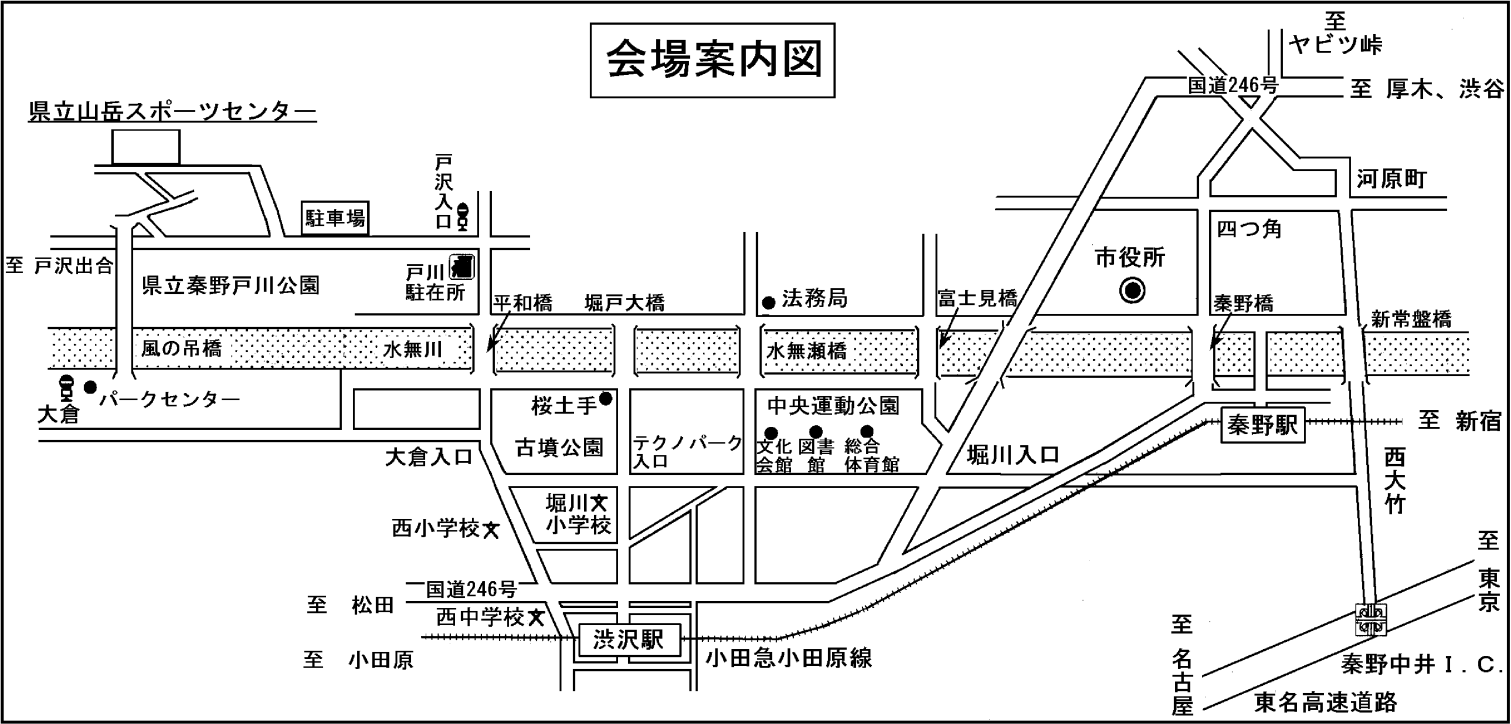 ３ 主　　催	神奈川県山岳連盟４ 後　　援	神奈川県、神奈川県教育委員会、(公財)神奈川県体育協会、(公財)神奈川県公園協会秦野市、秦野市教育委員会、(公社)日本山岳協会、神奈川新聞社５ 協　　賛　　 特定非営利活動法人　北丹沢山岳センター６ カテゴリーと定員A. エキスパート男子						約15名B. エキスパート女子						約15名C. 一般男子　（1999年4月1日以前に生まれた者）		D. 一般女子　（1999年4月1日以前に生まれた者）		E. ユース男子（1999年4月2日～2003年4月1日に生まれた者）	計約50名F. ユース女子（1999年4月2日～2003年4月1日に生まれた者）	G. キッズ男女（2003年4月2日～2011年4月1日に生まれた者）	※ 参加者はリード経験者（リードで、安全に支点にクリップしながら登ることの出来る方）に限ります。※ ユース、キッズ該当者は、一般への参加はできません（エキスパートへの参加は可能です）。※ 申込者が定員を上回る場合、下記の順で優先して出場者を決定します。各段階で定員を越える場合はそれぞれの枠内で抽選を実施し、決定します。		1 過去のオール神奈川優勝者（エキスパート）		2 神奈川県山岳連盟の加盟山岳会員		3 神奈川県在住、在勤、在学者		4 その他※　以下の規準に合致する者はエキスパートに参加して頂きます。・第72回国民体育大会（愛媛大会）県代表選手を希望する者（成年、少年を問わず）・第15回以降の、オール神奈川のエキスパート決勝進出者・昨年度の国民体育大会で少年、成年を問わず決勝に進出した者・ジャパンカップ、日本選手権において過去３年間に準決勝に進出している者・国内外のクライミング競技会で優秀な成績をおさめるなど、前記に匹敵する能力を有すると当山岳連盟が判断した者７ 競技方法	1) IFSC競技規則に準じ、必要に応じてローカルルールを適用します。		2) エキスパートは予選、決勝の2ラウンド制でオンサイトです。		3) 一般、ユース、キッズは２ルートの成績の総合で順位を決定します（予定）。4) キッズは男女混合です。ただし、各性別の参加者がそれぞれ６名を上回った場合は、性別に表彰をおこないます。5) エキスパート、キッズを除く各カテゴリーも、参加者が概ね10名を下回った場合、カテゴリー/男女混合で競技する場合があります。その場合の競技方法の詳細は、参加者への最終案内でお知らせいたします。８ 表　　彰	各カテゴリー３位まで。９ 参 加 料	5,000円　参加確定後、平成29年5月7日（月）までに下記まで入金して下さい。横浜銀行　茅ヶ崎支店　普通　１９６５９２４口座名義：神奈川県山岳連盟国体委員会　代表　富田雄也（トミタカツヤ）※ 入金は参加選手の名義でおこなってください。それ以外の方の名義だと、入金確認ができない場合があります。１０ 申込方法	下記URLよりフォームにて申し込みhttp://judge.o.oo7.jp/apli/※ 下の誓約書に記入し、当日受付に提出してください。※ キャンセルの場合は、下記の問い合わせ先に必ずご連絡ください。なお5月8日（火）以後のキャンセルの場合は、保険料相当額をお支払いいただく場合がありますので、ご承知おきください。※ 国民体育大会等の都道府県予選参加は、都道府県予選会申込締切日までに（公社）日本山岳協会への選手登録が必要です。第23回クライミングコンペ・オール神奈川に出場するにあたり第72回国民体育大会（愛媛大会）県代表選手を希望する方、またJOCジュニアオリンピック大会の出場を考えている方は、事前に登録手続きを行ってください。なお、高体連登山専門部に所属する高校生については、各高校から高体連を通じて選手登録することとなりますので、通学（進学）する学校または高体連登山専門部にご確認ください。１１ 締め切り	5月7日（月）最終（必着）。※ 参加者への最終案内は神奈川県山岳連盟のウエブサイトに5月9日（水）までに公開しますので、必ずご確認ください。１２ その他	1) 本大会の成績を、国民体育大会神奈川県代表選手選考の参考とします。選手選考については、原則として本大会と4月23日に行われる「第３回ボルダリング神奈川カップ」の両大会に参加することとし、両大会の結果により決定します。2) 本大会の成績を、平成29年度JOCジュニアオリンピックカップ神奈川県推薦選手選考、及び平成29年度神奈川県山岳連盟ジュニア強化選手選考に際し考慮します。１３ 問合せ先	山本　和幸（E-Mail：tri_cam7＠yahoo.co.jp、Tel：044-945-2456）※ 電話でのお問い合わせは、午後8 ～10 時の間にお願いいたします。誓　約　書（あて先）神奈川県山岳連盟「第23回クライミングコンペ・オール神奈川」の参加にあたり、本人の過失による競技中のけが、事故などについては本人（及び保護者）の責任において処理し、貴連盟の責任を問わないことを誓約して参加を申し込みます。大会中の映像・写真・記事等のテレビ・新聞・雑誌・インターネット等への掲載権および肖像権は主催者側に帰属し、参加者は大会の参加申込みした時点で承諾するものとします。2017年　　月　　日本人署名	印（未成年者のみ）保護者署名	印